ŠPORTNO VZGOJNI KARTON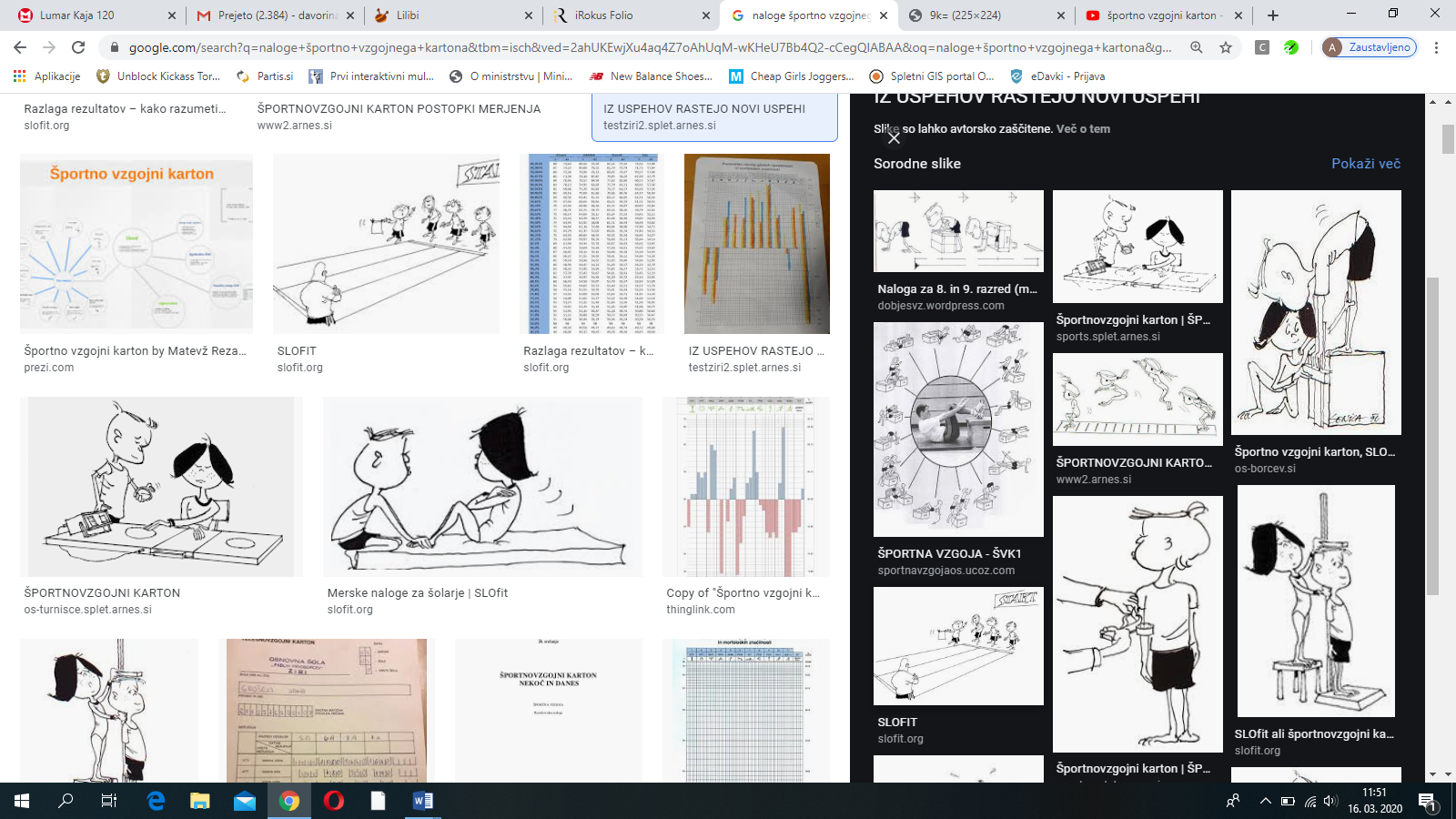 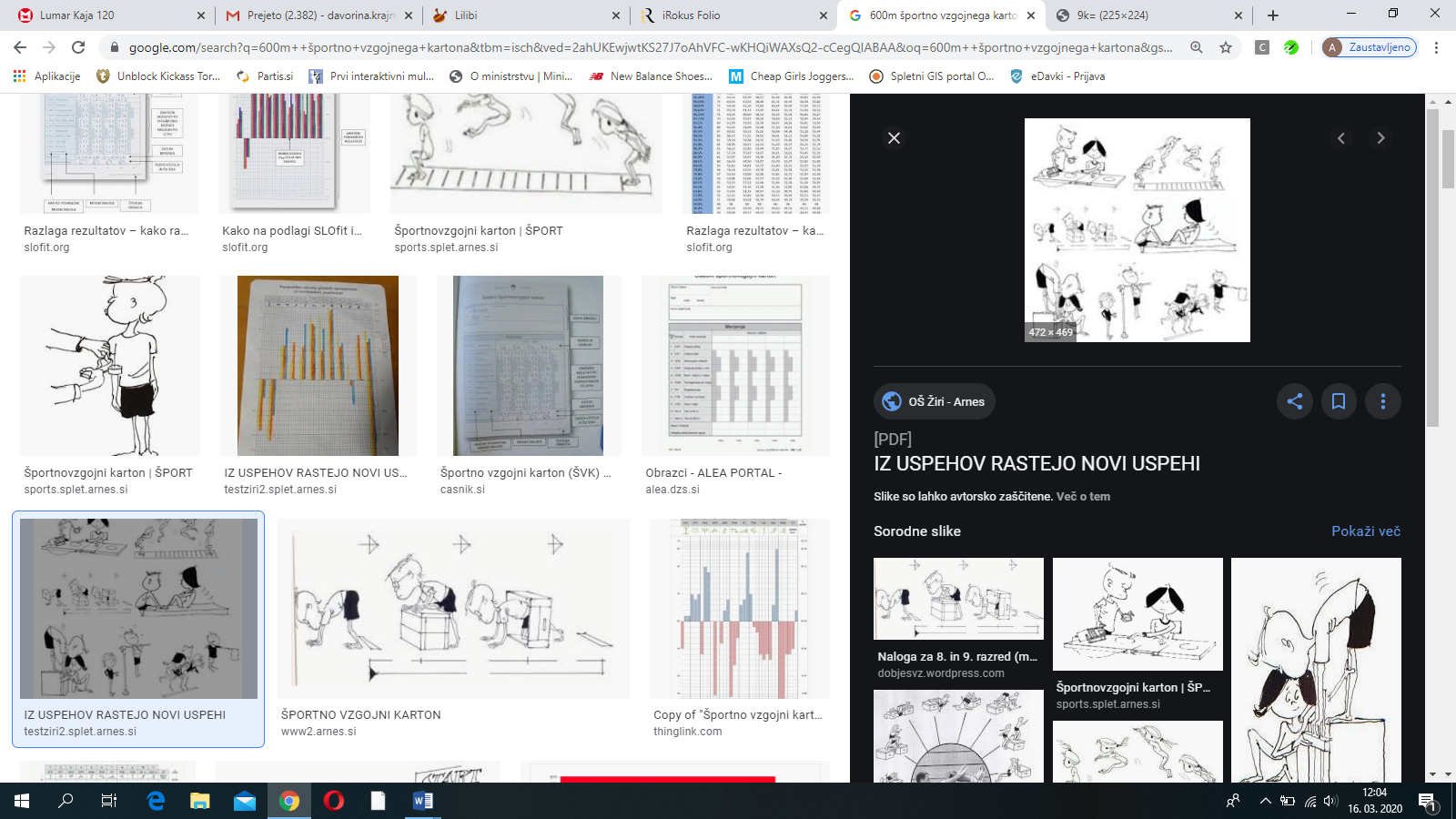 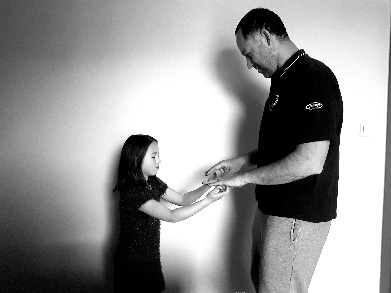 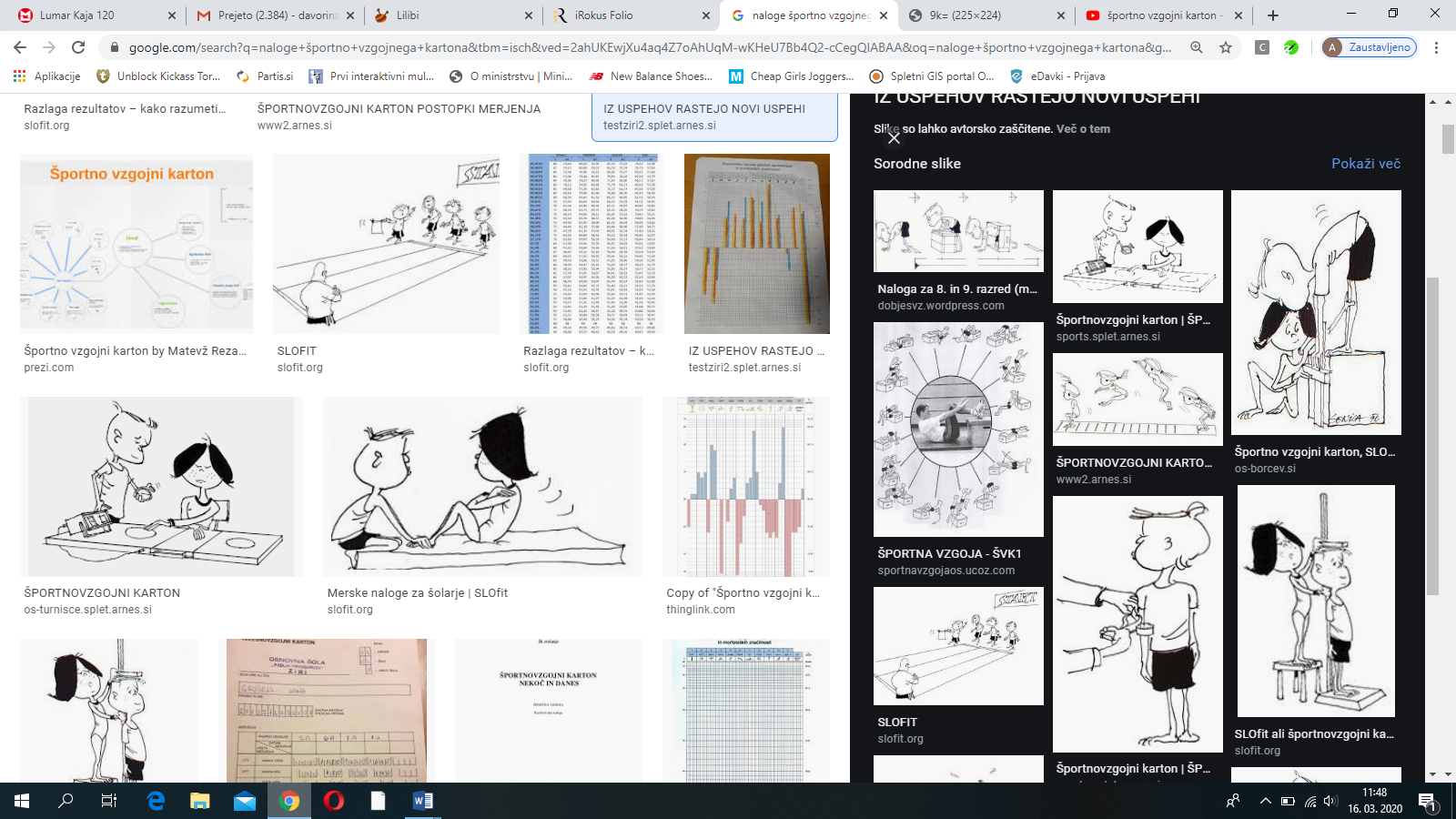 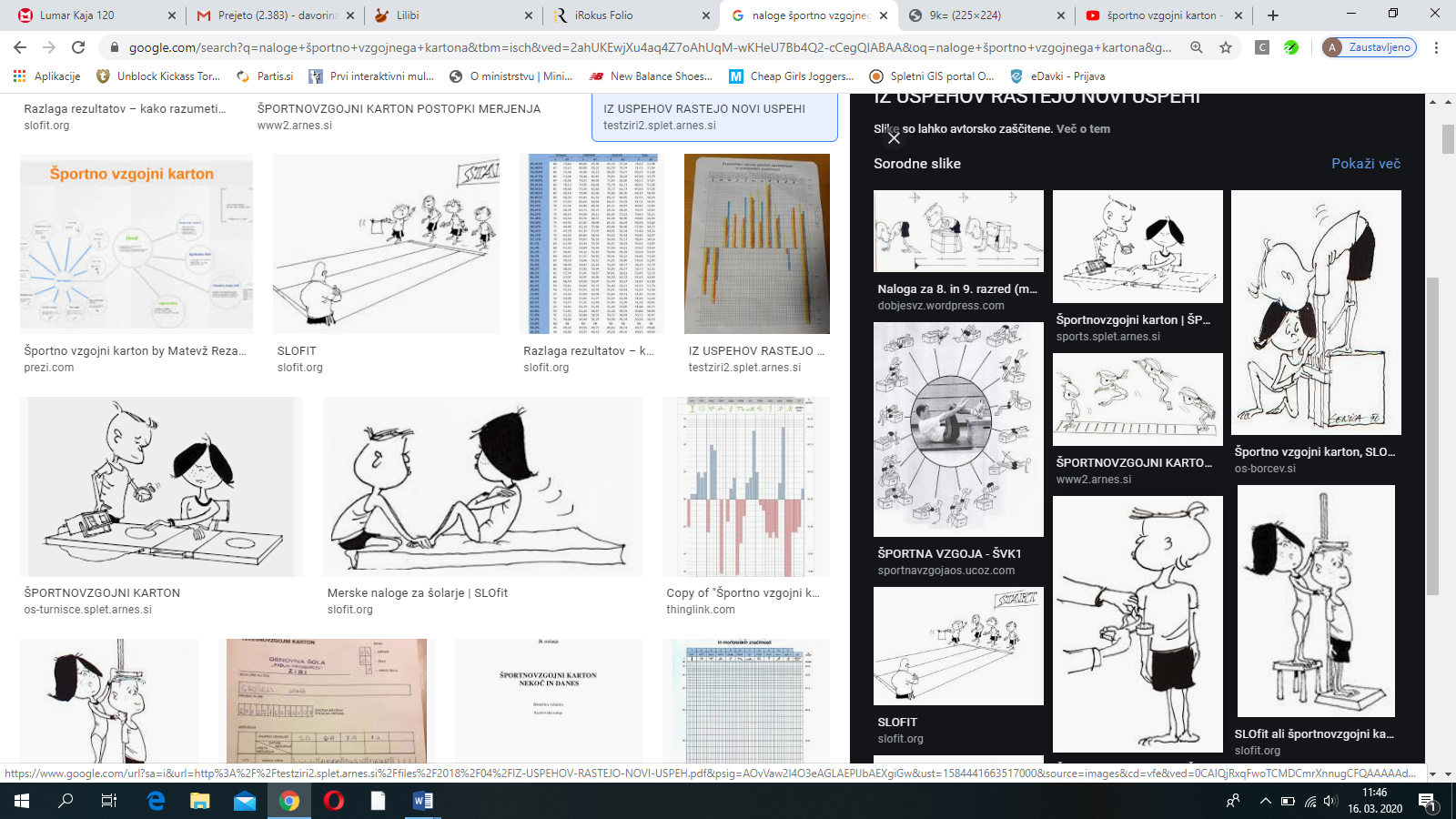 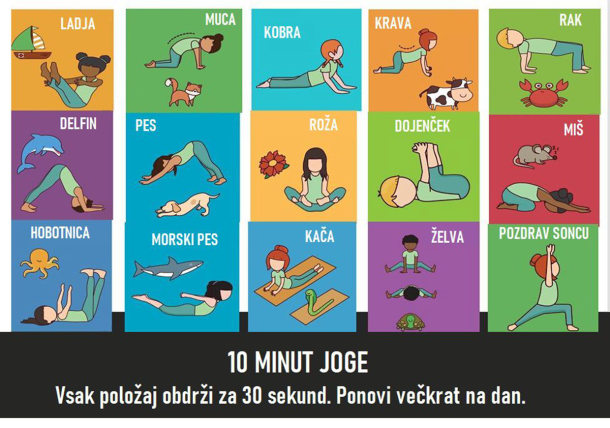 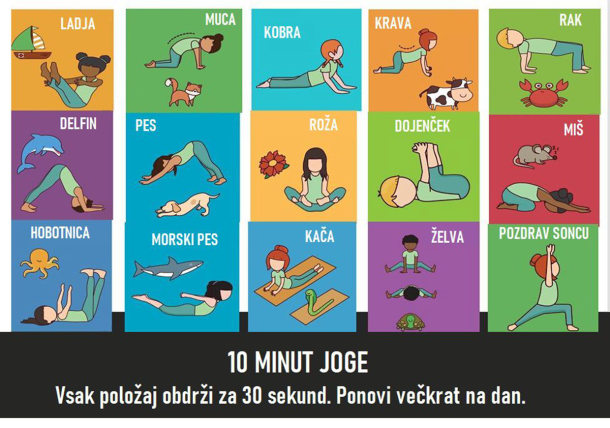 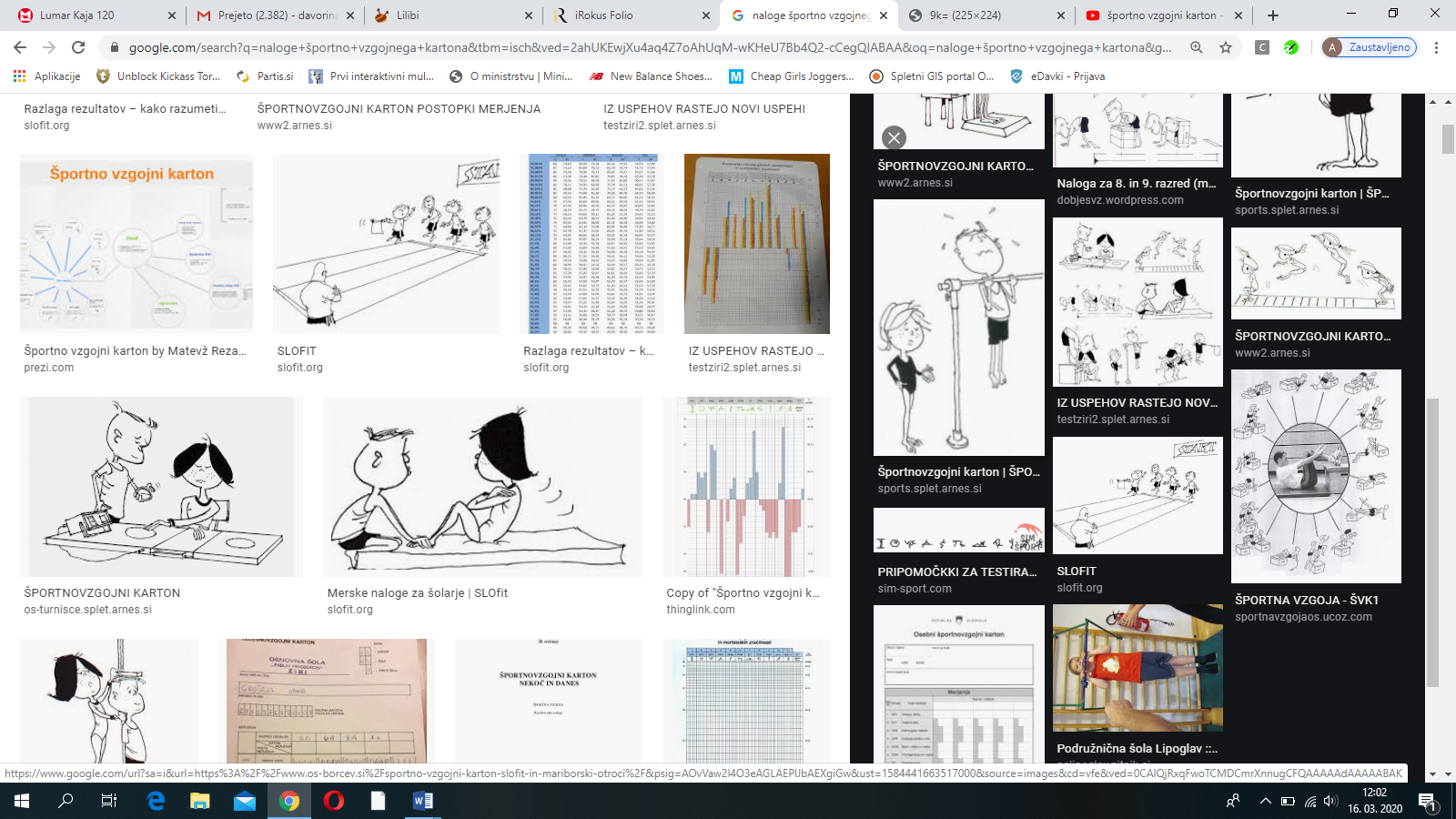 Naloge:-plezanje po drevesih ob prisotnosti/nadzoru staršev-plazenje po trebuhu (vlečemo se samo z rokama)Naloge:-plezanje-plazenje-lazenje-skoki